ORGANIZATOR SZKOLENIA: 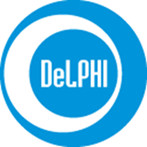 DELPHI – OŚRODEK SZKOLENIOWYProwadzony przez: DELPHI BDU – DYMOWSKA, GRABOWSKA-WAWRZENIECKA Sp. J.Adres: 03-310 Warszawa, ul. Staniewicka 14Tel. (22) 811 22 11, 811 22 12, E-mail: info@delphi.edu.pl; www.delphi.edu.plZGŁOSZENIE UCZESTNICTWA W SZKOLENIU“SZKOLENIE DOSKONALĄCE DLA SŁUŻBY BHP I INNYCH ZAINTERESOWANYCH”WARUNKI UCZESTNICTWA W SZKOLENIU:Podstawą uczestnictwa w szkoleniu jest przesłanie za pośrednictwem e-maila wypełnionego formularza zgłoszeniowego.W przypadku rezygnacji uczestnika po dokonaniu wpłaty nie przewiduje się zwrotów wniesionych opłat – stanowią one opłatę manipulacyjną, związaną z przygotowaniem szkolenia.DANE UCZESTNIKÓW SZKOLENIA:DANE FIRMY:Administratorem Pan/Pani danych osobowych w zakresie : imię, nazwisko, data i miejsce urodzenia, rodzaj stanowiska pracy jest DELPHI BDU – DYMOWSKA, GRABOWSKA-WAWRZENIECKA SPÓŁKA JAWNA, ul. Staniewicka 14, 03-310 Warszawa, wpisana do rejestru przedsiębiorców prowadzonego przez Sąd Rejonowy dla m. st. Warszawy w Warszawie, XIII Wydział Gospodarczy Krajowego Rejestru Sądowego, pod numerem KRS: 0000420590Podanie danych osobowych jest dobrowolne, ale niezbędne do wystawienia zaświadczenia o ukończeniu szkolenia  (art. 6 ust. 1 lit. c)  RODO)Ma Pani/Pan prawo dostępu do danych osobowych, ich sprostowania, usunięcia lub ograniczenia przetwarzania oraz o prawo do wniesienia sprzeciwu wobec przetwarzania, a także prawo do przenoszenia danych osobowych, jak również prawo wniesienia skargi do organu nadzorczego w rozumieniu RODO, to jest do Prezesa Urzędu Ochrony Danych Osobowych. Pani/Pana dane osobowe przechowywane będą przez okres niezbędny do wypełnienia obowiązku prawnego spoczywającego  na Administratorze. Odbiorcą danych osobowych mogą być podmioty posiadające na podstawie przepisów prawa powszechnie obowiązującego na terytorium Rzeczypospolitej Polskiej prawo żądania dostępu do tych danych oraz podmioty świadczące na rzecz Administratora  usługi z zakresu obsługi informatycznej Koszt uczestnictwa :349,00 netto/za osobę Termin szkolenia:11.12.2020r Godziny zajęć:10:00 – 14:00 Miejsce szkolenia:On-line, MC TeamsZamawiam szkolenie dla:osoby/osóbLp.Imię i nazwisko:Adres e-mail 1. 2.Nazwa firmy:Nazwa firmy:Adres:Ulica:NIP:Adres:MiastoTelefon:Adres:Kod pocztowy:FAX.:Imię i nazwisko osoby do kontaktu:Telefon:Adres e-mail*:Oświadczam, że należność w wysokościx349,00 zł=(słownie:…………………)zostanie wpłacona na konto DELPHI BDU s.j. nr: 71 1050 1054 1000 0022 2464 0991 na podstawie f-ry w terminie 14 dni od daty wystawienia.PIECZĘĆ FIRMOWA:Akceptuję warunki uczestnictwa:Czytelny podpis zamawiającego